Приложение 3Read the statements about the British places in Moscow and tick the correct ones. 1. The Old English Court is younger than St. Andrew’s Anglican Church. ____2. Both St. Andrew’s Anglican Church and TSUM are built in Neo-Gothic style. ____3. The monument to Sherlock Holmes and Dr Watson is the youngest of the four.      ____ 4. TSUM is one of the most expensive stores in Moscow. ____5. The Old English Court is far from the Kremlin. _____ 6. You can listen to classical music in The Old English Court. ____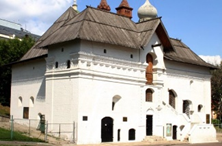 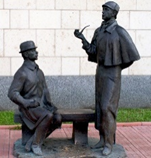 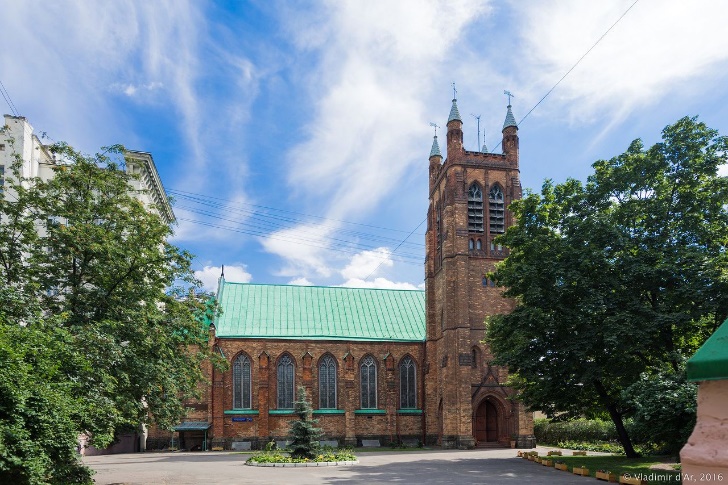 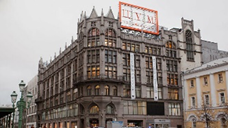 